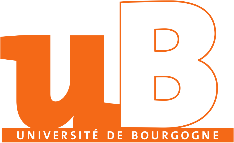 Le vendredi 24 novembre 2023Objet : élections aux Conseils de composantes 2023LISTE DE CANDIDATS SCIENCES ET TECHNIQUES - COLLEGE A DES PROFESSEURS ET PERSONNELS ASSIMILESSCIENCES ET TECHNIQUES - Collège A des professeurs et personnels assimilésTous Ensemble pour l'UFR Sciences Et Techniques Innovante1. M. PIERRE GOUTON2. Mme NADINE PIRIO3. M. GUIDO CARLET4. M. OLIVIER FAUCHER5. M. ERIC LECLERCQ6. M. PAUL FLEURAT LESSARD7. M. HERVE CARDOT8. M. CHRISTOPHE FINOT9. M. LUIS PARIS10. M. TOUFIK BAKIR